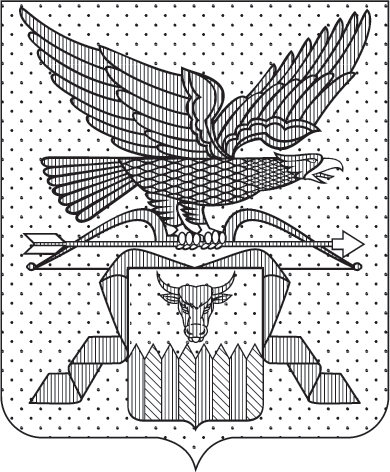 ПРАВИТЕЛЬСТВО ЗАБАЙКАЛЬСКОГО КРАЯПОСТАНОВЛЕНИЕот 25 августа 2023 года                                                                                   № 444г. ЧитаО внесении изменений в Порядок предоставления субъектам малого и среднего предпринимательства, имеющим статус социального предприятия, или субъектам малого и среднего предпринимательства, созданным физическими лицами в возрасте до 25 лет включительно, финансовой поддержки в виде грантов в форме субсидийВ целях приведения нормативной правовой базы Забайкальского края в соответствие с действующим законодательством Правительство Забайкальского края постановляет:Утвердить прилагаемые изменения, которые вносятся в Порядок предоставления субъектам малого и среднего предпринимательства, имеющим статус социального предприятия, или субъектам малого и среднего предпринимательства, созданным физическими лицами в возрасте до 25 лет включительно, финансовой поддержки в виде грантов в форме субсидий, утвержденный постановлением Правительства Забайкальского края 
от 6 сентября 2021 года № 345 (с изменениями, внесенными постановлениями Правительства Забайкальского края от 29 июля 2022 года № 325, от 5 июля 2023 года № 338). Исполняющий обязанностипредседателя Правительства Забайкальского края 					          	          		   А.И.КеферИЗМЕНЕНИЯ,которые вносятся в Порядок предоставления субъектам малого и среднего предпринимательства, имеющим статус социального предприятия, или субъектам малого и среднего предпринимательства, созданным физическими лицами в возрасте до 25 лет включительно, финансовой поддержки в виде грантов в форме субсидий 1. В пункте 7:1) в подпункте 1:а) в подпункте «б» слово «момента» заменить словами «даты подачи документов для»;б) подпункт «в» изложить в следующей редакции:«в) по состоянию на любую дату в течение периода, равного 
30 календарным дням, предшествующего и (или) следующего за датой подачи заявки участника отбора (далее – заявка) (включая соответствующую дату подачи заявки), но не позднее даты окончания приема заявок, или в течение периода, равного 11 календарным дням, следующего за датой после приема заявок, у субъекта малого и среднего предпринимательства отсутствует неисполненная обязанность по уплате налогов, сборов, страховых взносов, пеней, штрафов, процентов, подлежащих уплате в соответствии с законодательством Российской Федерации о налогах и сборах, превышающая 3 тысячи рублей;»;2) в подпункте 2:а) в подпункте «а» слово «момент» заменить словом «дату»;б) подпункт «б» изложить в следующей редакции:«б) субъект малого и среднего предпринимательства, соответствующий подпункту «а» подпункта 2 настоящего пункта, и (или) физическое лицо, заинтересованное в начале осуществления предпринимательской деятельности,  прошли обучение в рамках обучающей программы или акселерационной программы в течение года до даты подачи документов  для получения гранта по направлению осуществления предпринимательской деятельности, проведение которой организовано центром поддержки предпринимательства, центром инноваций социальной сферы или акционерным обществом «Федеральная корпорация по развитию малого и среднего предпринимательства»;»;в) подпункт «в» изложить в следующей редакции:«в) по состоянию на любую дату в течение периода, равного 
30 календарным дням, предшествующего и (или) следующего за датой подачи заявки (включая соответствующую дату подачи заявки), но не позднее даты окончания приема заявок, или в течение периода, равного         11 календарным дням, следующего за датой после приема заявок, у субъекта малого и среднего предпринимательства отсутствует неисполненная обязанность по уплате налогов, сборов, страховых взносов, пеней, штрафов, процентов, подлежащих уплате в соответствии с законодательством Российской Федерации о налогах и сборах, превышающая 3 тысячи рублей.».2. В подпункте 2 пункта 11 слова «участников отбора (далее – заявка)» исключить. 3. Абзац пятый пункта 21 изложить в следующей редакции:«справки налогового органа, подтверждающие отсутствие у участников отбора неисполненной обязанности по уплате налогов, сборов, страховых взносов, пеней, штрафов, процентов, подлежащих уплате в соответствии с законодательством Российской Федерации о налогах и сборах,  превышающей 3 тысячи рублей;».4.  Абзац пятый  пункта 38 дополнить словами «, указанных в пункте                       39 настоящего Порядка, которое также предоставляется в целях финансового обеспечения   данных расходов. Указанное условие проверяется на любую дату в течение периода, равного 30 календарным дням, предшествующего дате подачи заявки».5. В пункте 39:1) в абзаце двенадцатом слова «услуги (работы) по модернизации» заменить словами «услуги и (или) работы по модернизации и (или) продвижению»;2) абзац пятнадцатый изложить в следующей редакции:«уплата первого взноса (аванса) при заключении договора лизинга и (или) лизинговых платежей, за исключением уплаты первого взноса (аванса) и лизинговых платежей по договору лизинга, сублизинга, в случае если предметом договора является транспортное средство;»;3) абзац девятнадцатый изложить в следующей редакции:«Грант может быть предоставлен повторно, но не чаще 1 раза в 3 года     с даты заключения соглашения, в случае достижения значений результата предоставления гранта и его характеристики (показателя, необходимого для достижения результата предоставления субсидии) (далее – характеристика), установленных в соответствии с пунктом 40 настоящего Порядка.».6. В абзаце втором пункта 40 слова «(показателем, необходимым для достижения результата предоставления субсидии) (далее – характеристика)» исключить.7. Приложение № 2 изложить в следующей редакции:«ПРИЛОЖЕНИЕ № 2к Порядку предоставления субъектам малого и среднего предпринимательства, имеющим статус социального предприятия, или субъектам малого и среднего предпринимательства, созданным физическими лицами в возрасте до 25 лет включительно, финансовой поддержки в виде грантов в форме субсидийФОРМАВ Министерствоэкономического развития Забайкальского краяЗАЯВКАна получение финансовой поддержки в виде грантов в форме субсидий субъектам малого и среднего предпринимательства, имеющим статус социального предприятия, и субъектам малого и среднего предпринимательства, созданным физическими лицами в возрасте         до 25 лет включительно _____________________________________________________________________________категория получателя гранта (социальное предприятие или молодой предприниматель) __________________________________________________________________наименование организации (индивидуального предпринимателя)__________________________________________________________________контактные данные: телефон, факс, адрес электронной почтынаправляет настоящую заявку в целях получения финансовой поддержки в 20___ году в виде грантов в форме субсидий субъектам малого и среднего предпринимательства, имеющим статус социального предприятия, и (или) индивидуальным предпринимателям в возрасте до 25 лет включительно и юридическим лицам, доля (суммарная доля) участия в уставном (складочном, акционерном) капитале которых одного или нескольких физических лиц в возрасте до 25 лет включительно превышает 50 процентов, сведения о которых внесены в единый реестр субъектов малого и среднего предпринимательства. I. СВЕДЕНИЯ О ЗАЯВИТЕЛЕ1. Данные о предприятии* Поле обязательно для заполнения участниками отбора, являющимися социальными предприятиями.2. Данные финансовой/бухгалтерской отчетности, предоставленные в налоговые органы за 2 года, предшествующих подаче заявкиII. ИНФОРМАЦИЯ О ПРОЕКТЕ3. Сфера предпринимательства 4. Статус проекта5. Краткое описание проекта* Поле обязательно для заполнения участниками отбора, являющимися социальными предприятиями. 6. Общая сумма расходов на реализацию проекта/бюджет проекта, рублей7. Сумма гранта* Максимальный размер гранта не превышает 500 тыс. рублей на одного получателя поддержки. Минимальный размер гранта не может составлять менее 100 тыс. рублей.8. Сумма софинансирования9. Источники средств для софинансирования10. План расходов*.Расходы, связанные с реализацией проекта в сфере социального предпринимательства или предпринимательской деятельности (необходимо проставить суммы в соответствующих ячейках)* Грант предоставляется только на указанные направления расходов.Грант не предоставляется на:1) расходы, непосредственно не связанные с реализацией проекта;2) расходы по уплате налогов, сборов и иных обязательных платежей в бюджеты бюджетной системы Российской Федерации и бюджеты государственных внебюджетных фондов;3) расходы на приобретение зданий, сооружений, земельных участков, автомобилей;4) расходы на приобретение алкогольной и табачной продукции, а также товаров, которые являются предметами роскоши;5) расходы, предусматривающие финансирование политических партий, кампаний и акций, подготовку и проведение митингов, демонстраций, пикетирований;6) расходы, связанные с приобретением иностранной валюты, за исключением операций, осуществляемых в соответствии с валютным законодательством Российской Федерации при закупке (поставке) высокотехнологичного импортного оборудования, сырья и комплектующих изделий, а также связанных с достижением результатов предоставления грантов, определенных Порядком предоставления субъектам малого и среднего предпринимательства, имеющим статус социального предприятия, или субъектам малого и среднего предпринимательства, созданным физическими лицами в возрасте до 25 лет включительно, финансовой поддержки в виде грантов в форме субсидий, утвержденным постановлением Правительства Забайкальского края от                6 сентября 2021 года № 345 (далее – Порядок);7) расходы по уплате неустойки, пени, штрафов;8) расходы по уплате процентов по займам, предоставленным государственными микрофинансовыми организациями;9) расходы по уплате кредитов, привлеченных в кредитных организациях;10) приобретение основных, оборотных средств и иного имущества у лиц, состоящих с получателем гранта в близком родстве или свойстве, за счет средств гранта или собственных средств, указанных в абзаце пятом пункта 38 Порядка. 11. Ресурсы для реализации проекта, имеющиеся в распоряжении у участника отбора 11.1. Имущество 11.2. Команда проекта12. Показатели проекта 12.1. Фактические показатели проекта в сфере социального предпринимательства (для грантов, направленных на расширение деятельности при реализации ранее созданного проекта) 12.2. Планируемые показатели проекта12.3. Фактические показатели проекта в сфере предпринимательской деятельности (для грантов, направленных на расширение деятельности при реализации ранее созданного проекта) 12.4. Планируемые показатели проектаРуководитель организации (индивидуальный предприниматель) подтверждает, что на дату подачи настоящей заявки__________________________________________________________________наименование организации (индивидуального предпринимателя)не является кредитной организацией, страховой организацией (за исключением потребительского кооператива), инвестиционным фондом, негосударственным пенсионным фондом, профессиональным участником рынка ценных бумаг, ломбардом;не является участником соглашений о разделе продукции;не является в порядке, установленном законодательством Российской Федерации о валютном регулировании и валютном контроле, нерезидентом Российской Федерации, за исключением случаев, предусмотренных международными договорами Российской Федерации;не осуществляет предпринимательскую деятельность в сфере игорного бизнеса;не осуществляет производство и (или) реализацию подакцизных товаров, а также добычу и (или) реализацию полезных ископаемых, 
за исключением общераспространенных полезных ископаемых, и минеральных питьевых вод;не имеет просроченной задолженности по возврату в бюджет Забайкальского края субсидий, бюджетных инвестиций, предоставленных 
в том числе в соответствии с иными правовыми актами Забайкальского края, а также иной просроченной (неурегулированной) задолженности перед бюджетом Забайкальского края, превышающей 1 тыс. рублей;по состоянию на любую дату в течение периода, равного 
30 календарным дням, предшествующего и (или) следующего за датой подачи заявки участника отбора (включая соответствующую дату подачи заявки участника отбора), но не позднее даты окончания приема заявок участников отбора или в течение периода, равного 11 календарным дням, следующего за датой после приема заявок участников отбора, у субъекта малого и среднего предпринимательства отсутствует неисполненная обязанность по уплате налогов, сборов, страховых взносов, пеней, штрафов, процентов, подлежащих уплате в соответствии с законодательством Российской Федерации о налогах и сборах, превышающая 3 тысячи рублей;юридическое лицо не находится в процессе реорганизации 
(за исключением реорганизации в форме присоединения к участнику отбора другого юридического лица), ликвидации, в отношении него не введена процедура банкротства, деятельность его не приостановлена в порядке, предусмотренном законодательством Российской Федерации; индивидуальный предприниматель не прекратил деятельность 
в качестве индивидуального предпринимателя; не получал средства из бюджета Забайкальского края в соответствии 
с иными нормативными правовыми актами Забайкальского края на цели оказания финансовой поддержки в форме, указанной в настоящей заявке;в реестре дисквалифицированных лиц отсутствуют сведения 
о дисквалифицированных руководителе, членах коллегиального исполнительного органа, лице, исполняющем функции единоличного исполнительного органа, или главном бухгалтере (при наличии) организации инфраструктуры по состоянию на первое число месяца, предшествующего месяцу, в котором планируется подписание соглашения о предоставлении гранта;не является иностранным юридическим лицом, в том числе местом регистрации которого является государство или территория, включенные в утверждаемый Министерством финансов Российской Федерации перечень государств и территорий, используемых для промежуточного (офшорного) владения активами в Российской Федерации (далее – офшорные компании), а также российским юридическим лицом, в уставном (складочном) капитале которого доля прямого или косвенного (через третьих лиц) участия офшорных компаний в совокупности превышает 25 процентов (если иное не предусмотрено законодательством Российской Федерации). Руководитель организации (индивидуальный предприниматель) дает свое согласие на:публикацию (размещение) в информационно-телекоммуникационной сети «Интернет» информации об участнике отбора, о подаваемой заявке, иной информации об участнике отбора, связанной с соответствующим отбором, а также согласие на обработку персональных данных 
(для физического лица);обработку сведений/персональных данных, содержащихся в заявке 
и прилагаемых документах, для целей рассмотрения заявки, в том числе получения дополнительных сведений на основе сообщенных, 
и предоставления гранта.	В случае предоставления гранта организация (индивидуальный предприниматель), которая (который) имеет статус социального предприятия, принимает обязательство ежегодно в течение 3 лет, начиная 
с года, следующего за годом предоставления гранта:подтверждать статус социального предприятия при его соответствии условиям признания субъекта малого и среднего предпринимательства социальным предприятием в соответствии с частью 3 статьи 
241 Федерального закона от 24 июля 2007 года № 209-ФЗ «О развитии малого и среднего предпринимательства в Российской Федерации»*;осуществлять деятельность на территории Забайкальского края в сфере социального предпринимательства;представлять информацию по показателям, предусмотренным пунктом 12.2 настоящей Заявки, для проведения мониторинга деятельности получателя гранта в соответствии с приложением № 5 к Порядку. В случае предоставления гранта юридическое лицо (индивидуальный предприниматель), которое (который) является молодым предпринимателем, принимает обязательство ежегодно в течение 3 лет, начиная с года, следующего за годом предоставления гранта:представлять информацию по показателям, предусмотренным пунктом 12.4 настоящей Заявки, для проведения мониторинга деятельности получателя гранта в соответствии с приложением № 6 к Порядку;осуществлять деятельность на территории Забайкальского края.В случае предоставления гранта организация (индивидуальный предприниматель) принимает обязательство: 1) по сохранению ___ рабочих мест** по состоянию на конец года, следующего за годом предоставления гранта;2) по созданию ___ новых рабочих мест** по состоянию на конец года, следующего за годом предоставления гранта.Руководитель организации (индивидуальный предприниматель) подтверждает достоверность информации, указанной в настоящей Заявке и прилагаемых документах.Руководитель организации(индивидуальный предприниматель) _______________   (_________________)                     Подпись                   Ф.И.О. (последнее – при                                                         наличии) подписавшегоГлавный бухгалтер ___________________________   (____________________)      Подпись                                Ф.И.О. (последнее                                             – при наличии) подписавшегоМ.П. (при наличии печати)«___» _____________ 20___ г.* Статус социального предприятия необходимо подтверждать ежегодно. Отметка будет вноситься в Единый реестр субъектов малого и среднего предпринимательства. ** Учитываются только застрахованные лица, на которых участники отбора – работодатели представили сведения о сумме выплат и иных вознаграждениях и (или) страховом стаже в Отделение фонда пенсионного и социального страхования Российской Федерации по Забайкальскому краю. Указанное значение будет включено в соглашение о предоставлении грантов 
в качестве результата предоставления гранта. В случае нарушения обязательств 
по достижению результата грант подлежит возврату в бюджет Забайкальского края 
в процентном соотношении от невыполнения значения результата предоставления гранта в течение 30 рабочих дней со дня предъявления Министерством экономического развития Забайкальского края требования о возврате, а в случае неперечисления получателем гранта суммы гранта в предусмотренный срок указанные средства взыскиваются Министерством экономического развития Забайкальского края в судебном порядке в соответствии с действующим законодательством._______________».8. В приложении № 3:1) в пункте 9 слово «Копию» заменить словом «Копия»; 2) дополнить пунктом 12 следующего содержания:«12. Копия документа, подтверждающего софинансирование получателем гранта расходов, связанных с реализацией проектов в сфере социального предпринимательства или в сфере предпринимательской деятельности, в размере не менее 25 % от размера расходов, предусмотренных на реализацию таких проектов, указанных в пункте 39 Порядка, которое также предоставляется в целях финансового обеспечения   данных расходов.»._______________УТВЕРЖДЕНЫпостановлением ПравительстваЗабайкальского краяот 25 августа 2023 года № 444Наименование организации/ индивидуального предпринимателя в соответствии с учредительными документами (полное и сокращенное)ИНН, ОГРН/ОГРНИПДата регистрацииДата фактического начала деятельностиГод, в котором организации или индивидуальному предпринимателю присвоен статус социального предприятия*Юридический адрес (для организации), адрес регистрации (для индивидуального предпринимателя)Фактический адрес места ведения бизнеса Контактное лицо и способ связи (контактный телефон, электронная почта) Сайт организации в информационно-телекоммуникационной сети «Интернет», аккаунты в социальных сетяхПрименяемый режим налогообложенияОсновной вид деятельности (ОКВЭД)Дата прохождения обучения в рамках обучающей программы или акселерационной программы в сфере социального предпринимательства или предпринимательской деятельности, проведение которой организовано центром поддержки предпринимательства, центром инноваций социальной сферы или акционерным обществом «Федеральная корпорация по развитию малого и среднего предпринимательства»КППСНИЛСНаименование20__ год20__ годВыручка от реализации товаров (работ, услуг), тыс. рублейЧистая прибыль, тыс. рублейСреднесписочная численность, чел.3.1. Сфера социального предпринимательства согласно статье  241 Федерального закона от 24 июля 2007 года № 209-ФЗ «О развитии малого и среднего предпринимательства в Российской Федерации» (отметить галочкой)Трудоустройство (обеспечение занятости социально уязвимых категорий граждан)Реализация товаров/услуг (с участием социально уязвимых категорий граждан)Производство товаров/услуг (предназначенных для социально уязвимых категорий граждан)Деятельность, направленная на общественно полезные цели3.1. Сфера предпринимательской деятельности (отметить галочкой)Деятельность в сфере производстваДеятельность в сфере услугДеятельность в сфере туризмаДеятельность в сфере сельского хозяйстваДеятельность в сфере логистикиДеятельность в сфере IT-технологийДеятельность в иной сфере4.1. Статус проекта (отметить галочкой)НовыйРасширение деятельности при реализации ранее созданного проектаНаименование проектаЦель проектаСоциальная проблема (потребность потребителя), на решение которой направлен проект *Способы решения социальной проблемы *Целевая аудитория, на которую направлен проектПродукция (товары, работы, услуги), предлагаемая потребителю (целевой аудитории)Продвижение проекта (реклама, стимулирование продаж), каналы сбытаГеография сбытаСрок реализации проекта, летСрок окупаемости проекта, лет6.1. Общая сумма расходов на реализацию проекта/бюджет проекта, рублей7.1. Сумма гранта (не менее 100 тыс. рублей, но не более 500 тыс. рублей)* ¸ рублей  8.1. Сумма софинансирования (не менее 25 % от размера расходов, предусмотренных на реализацию проекта)¸ рублей.9.1. Собственные средства, рублей9.2. Заемные средства, рублей.Условия использования (срок, ставка)9.3. Иные источники (указать), рублейНаправления расходования средствСумма расхо-дов, рублейИсточники финансирования, рублейИсточники финансирования, рублейРасшифров-ка расходовНаправления расходования средствСумма расхо-дов, рублейгрантсофинан-сирование (не менее 25 % расходов)Расшифров-ка расходов10.1.  Аренда нежилого помещения 10.2.  Ремонт нежилого помещения, включая приобретение строительных материалов, оборудования, необходимого для ремонта помещения10.3. Аренда и (или) приобретение оргтехники, оборудования (в том числе инвентаря, мебели)10.4. Выплата по передаче прав на франшизу (паушальный платеж)10.5. Технологическое присоединение к объектам инженерной инфраструктуры (электрические сети, газоснабжение, водоснабжение, водоотведение, теплоснабжение)10.6.  Оплата коммунальных услуг и услуг электроснабжения10.7. Оформление результатов интеллектуальной деятельности10.8. Приобретение основных средств (за исключением приобретения зданий, сооружений, земельных участков, автомобилей)10.9. Переоборудование транспортных средств для перевозки маломобильных групп населения, в том числе инвалидов10.10. Оплата услуг связи, в том числе информационно-телекоммуникационной сети «Интернет» 10.11. Оплата услуг по созданию, технической поддержке, наполнению, развитию и продвижению проекта в средствах массовой информации и информационно-телекоммуникационной сети «Интернет» (услуги хостинга, расходы на регистрацию доменных имен в информационно-телекоммуникационной сети «Интернет» и продление регистрации, расходы на поисковую оптимизацию, услуги и (или) работы по модернизации и (или) продвижению сайта и аккаунтов в социальных сетях)10.12.  Приобретение программного обеспечения и неисключительных прав на программное обеспечение (расходы, связанные с получением прав по лицензионному соглашению; расходы по адаптации, настройке, внедрению и модификации программного обеспечения; расходы по сопровождению программного обеспечения)10.13. Приобретение сырья, расходных материалов, необходимых для производства продукции и оказания услуг10.14. Уплата первого взноса (аванса) при заключении договора лизинга и (или) лизинговых платежей, за исключением уплаты первого взноса (аванса) и лизинговых платежей по договору лизинга, сублизинга, в случае если предметом договора является транспортное средство10.15. Реализация мероприятий по профилактике новой коронавирусной инфекции, включая мероприятия, связанные с обеспечением выполнения санитарно-эпидемиологических требований10.16. Приобретение комплектующих изделий при производстве и (или) реализации медицинской техники, протезно-ортопедических изделий, программного обеспечения, а также технических средств, которые могут быть использованы исключительно для профилактики инвалидности или реабилитации (абилитации) инвалидов (только для проектов в сфере социального предпринимательства)ИтогоНаименованиеОписание, перечень; основание использования (право собственности, аренды, другое); количественные показатели (площадь помещения, производительность оборудования и др.) имуществаСтоимость, рублей(в случае аренды указывается арендная плата в месяц)11.1.1. Помещения11.1.2. Мебель11.1.3. Техника и оборудование11.1.4. Прочие ресурсыНаименованиеКлючевые руководители, специалисты, их роль в проекте, опыт работы по выбранному направлению11.2.1. Команда проекта НаименованиеФактические значенияФактические значенияФактические значенияНаименование20__ год20__ год20__ год (с начала года до даты составления заявки)12.1.1. Социальные показатели проекта/социальный эффект от реализации проекта12.1.1.1. Количество получателей продукции/услуг в год, чел., всего в том числе12.1.1.1.1. количество получателей продукции/услуг из социально уязвимых категорий граждан, чел. (при наличии)12.1.1.2. Количество трудоустроенных человек, чел., всего в том числе12.1.1.2.1. количество трудоустроенных человек из социально уязвимых категорий граждан, чел. (при наличии)12.1.1.3. Средняя заработная плата на 1 работника, рублей/мес., всего в том числе12.1.1.3.1. из социально уязвимых категорий граждан, рублей/мес. (при наличии)12.1.2. Финансовые показатели проекта12.1.2.1. Выручка от реализации продукции/услуг, тыс. рублей, всего в том числе12.1.2.1.1. выручка от реализации продукции/услуг, производимой для социально уязвимых категорий граждан, тыс. рублей (при наличии)12.1.2.1.2. выручка от деятельности, направленной на общественно полезные цели, тыс. рублей (при наличии)12.1.2.2. Суммарные текущие расходы по проекту, тыс. рублей12.1.2.3. Чистая прибыль, тыс. рублейНаименованиеПланируемые значенияПланируемые значенияПланируемые значенияПланируемые значенияНаименование20__ год (с даты подачи заявки и до конца года)20__ год20__ год20__ год12.2.1. Социальные показатели проекта/социальный эффект от реализации проекта12.2.1.1. Количество получателей продукции/услуг в год, чел., всего в том числе12.2.1.1.1. количество получателей продукции/услуг из социально уязвимых категорий граждан, чел. (при наличии)12.2.1.2. Количество трудоустроенных человек, чел., всего в том числе12.2.1.2.1. количество трудоустроенных человек из социально уязвимых категорий граждан, чел. (при наличии)12.2.1.3. Средняя заработная плата на 1 работника, рублей/мес., всего в том числе12.2.1.3.1. из социально уязвимых категорий граждан, рублей/мес. (при наличии)12.2.2. Финансовые показатели проекта12.2.2.1. Выручка от реализации продукции/услуг, тыс. рублей, всего в том числе12.2.2.1.1. выручка от реализации продукции/услуг, производимой для социально уязвимых категорий граждан, тыс. рублей (при наличии)12.2.2.1.2. выручка от деятельности, направленной на общественно полезные цели, тыс. рублей (при наличии)12.2.2.2. Суммарные текущие расходы по проекту, тыс. рублей, всего в том числе12.2.2.2.1. расходы на сырье и материалы при производстве продукции/услуг12.2.2.2.2. расходы на оплату труда12.2.2.2.3. отчисления с фонда оплаты труда 12.2.2.2.4. аренда помещения12.2.2.2.5. коммунальные платежи12.2.2.2.6. маркетинговые расходы12.2.2.2.7. прочие расходы (расшифровать)12.2.2.2.8. налоги12.2.2.3. Чистая прибыль, тыс. рублейНаименованиеФактические значенияФактические значенияФактические значенияНаименование20__ год20__ год20__ год (с начала года до даты составления заявки)12.3.1. Показатели проекта/ эффект от реализации проекта12.3.1.1. количество получателей продукции/услуг в год, чел.12.3.1.2. количество трудоустроенных человек, чел.12.3.1.3. средняя заработная плата на 1 работника, рублей/мес.12.3.2. Финансовые показатели проекта12.3.2.1. выручка от реализации продукции/услуг, тыс. рублей12.3.2.2. суммарные текущие расходы по проекту, тыс. рублей12.3.2.3. чистая прибыль, тыс. рублейНаименованиеПланируемые значенияПланируемые значенияПланируемые значенияПланируемые значенияНаименование20__ год (с даты подачи заявки и до конца года)20__ год20__ год20__ год12.4.1. Показатели проекта/ эффект от реализации проекта12.4.1.1. количество получателей продукции/услуг в год, чел.12.4.1.2. количество трудоустроенных человек, чел.12.4.1.3. средняя заработная плата на                  1 работника, рублей/мес.12.4.2. Финансовые показатели проекта12.4.2.1. выручка от реализации продукции/услуг, тыс. рублей12.4.2.2. суммарные текущие расходы по проекту, тыс. рублей, всего в том числе:12.4.2.2.1. расходы на сырье и материалы при производстве продукции/услуг12.4.2.2.2. расходы на оплату труда12.4.2.2.3. отчисления с фонда оплаты труда 12.4.2.2.4. аренда помещения12.4.2.2.5. коммунальные платежи12.4.2.2.6. маркетинговые расходы12.4.2.2.7. прочие расходы (расшифровать)12.4.2.2.8. налоги12.4.2.3. чистая прибыль, тыс. рублей